Publicado en  el 29/12/2016 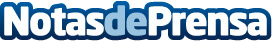 El coleccionismo, protagonista de la última entrega del homenaje a Vicente Paredes de 2016Los homenajes a Vicente Paredes, protagonizados durante este año 2016 en el Archivo Histórico Provincial de Cáceres, cerrarán el año con el coleccionismo como protagonistaDatos de contacto:Nota de prensa publicada en: https://www.notasdeprensa.es/el-coleccionismo-protagonista-de-la-ultima_1 Categorias: Extremadura http://www.notasdeprensa.es